Министерство образования Омской областибюджетное профессиональное образовательное учреждение Омской области «Омский строительный колледж»Рабочая ПРОГРАММа Профессионального модуляПМ. 01. Выполнение работ по созданию геодезических, нивелирных сетей и сетей специального назначенияпрограммы подготовки специалистов среднего звенапо специальности21.02.08 Прикладная геодезиябазовая подготовка2018 г.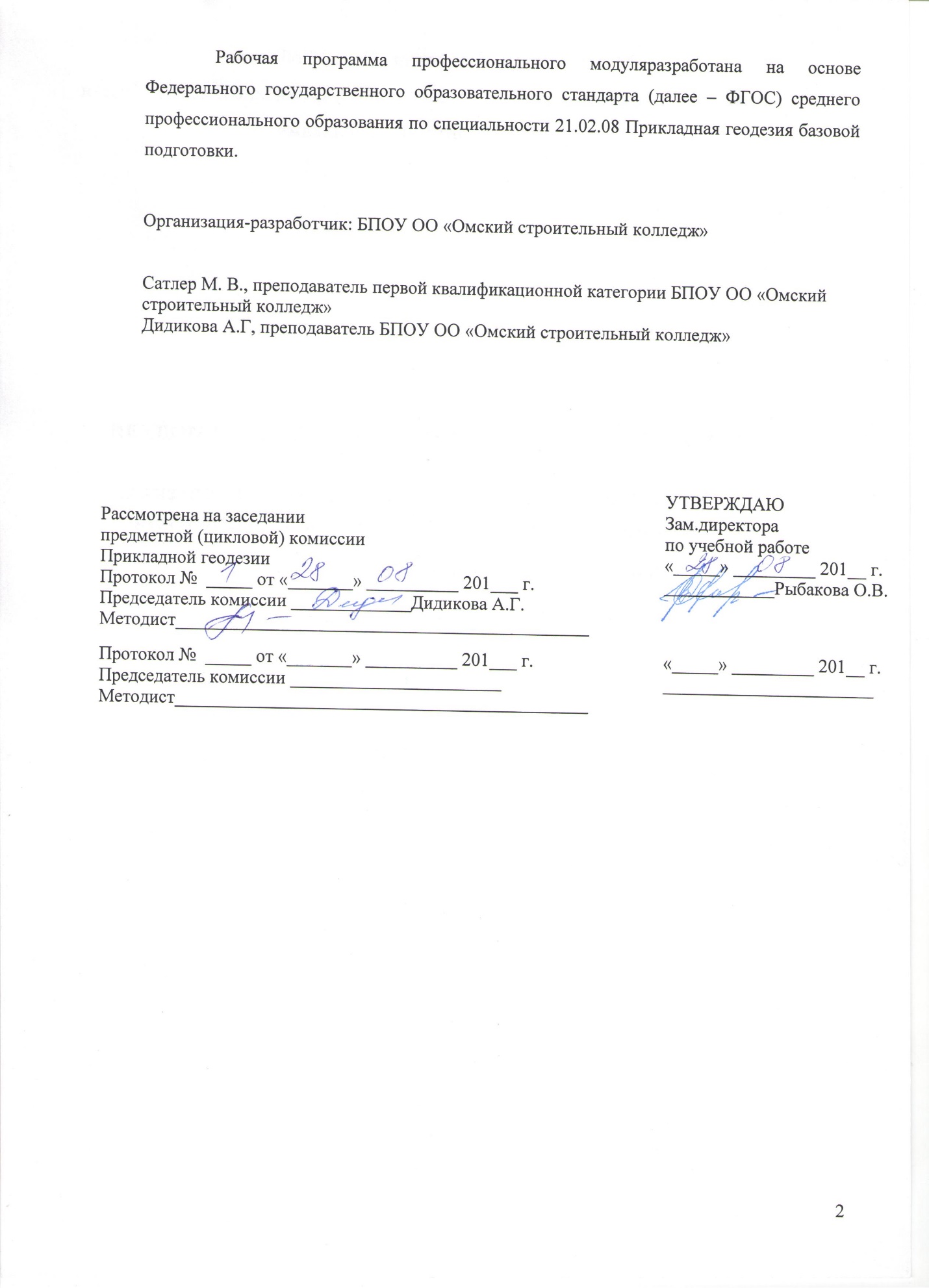 СОДЕРЖАНИЕ 1. паспорт  ПРОГРАММЫ ПРОФЕССИОНАЛЬНОГО МОДУЛЯПМ.01. Выполнение работ по созданию геодезических, нивелирных сетей и сетей специального назначения1.1. Область применения программыРабочая программа профессионального модуля является частью примерной основной профессиональной образовательной программы базовой подготовки в соответствии с ФГОС по специальности  21.02.08  Прикладная геодезия в части освоения основного вида деятельности (ВД): Выполнение работ по созданию геодезических, нивелирных сетей и сетей специального назначения и соответствующих профессиональных компетенций (ПК):ПК 1.1 Проводить исследования, поверки и юстировку геодезических приборов и системПК 1.2 Выполнять полевые и камеральные геодезические работы по созданию, развитию и реконструкции отдельных элементов государственных геодезических, нивелирных сетей и сетей специального "назначений.		ПК 1.3 Выполнять работы по полевому обследованию пунктов геодезических сетей.ПК 1.4 Проводить специальные геодезические измерения при эксплуатации поверхности и недр Земли.ПК 1.5 Использовать современные технологии определения местоположения пунктов геодезических сетей на основе спутниковой навигации, а также методы электронных измерений элементов геодезических сетей.ПК 1.6 Выполнять первичную математическую обработку результатов полевых геодезических измерений с использованием: современных компьютерных программ, анализировать и устранять причины возникновения брака и грубых ошибок измерений.ПК 1.7 Осуществлять самостоятельный контроль результатов полевых и камеральных геодезических работ в соответствии с требованиями действующих нормативных документов.Программа профессионального модуля может быть использована при разработке программ дополнительного профессионального углубленного образования СПО, при освоении рабочей профессии замерщика топографо-геодезических работ 3 разряда, а также при разработке программ дополнительного профессионального образования среднего и высшего уровня профессионального образования при наличии среднего (полного) общего образования. Опыт работы не требуется1.2. Цели и задачи модуля – требования к результатам освоения модуляС целью овладения указанным видом деятельности и соответствующими профессиональными компетенциями обучающийся в ходе освоения профессионального модуля должен:иметь практический опыт:- полевых работ по созданию, развитию и реконструкции геодезических сетей;- поверки и юстировки геодезических приборов и систем;- полевого обследования пунктов геодезических сетей;уметь:					- выполнять полевые геодезические измерения в геодезических сетях;- обследовать пункты геодезических сетей;- исследовать, поверять и юстировать геодезические приборы;- осуществлять первичную математическую обработку результатов полевых измерений;знать:- нормативные требования создания геодезических сетей;- устройство и принципы работы геодезических приборов и систем;- методы угловых и линейных измерений, нивелирования и координатных определений;- особенности поверки и юстировки геодезических приборов и систем;- техники выполнения полевых и камеральных геодезических работ по созданию, развитию и реконструкции отдельных элементов государственных геодезических, нивелирных сетей и сетей специального назначения;- основы современных технологий определения местоположения пунктов геодезических сетей на основе спутниковой навигации; -  методы электронных измерений элементов геодезических сетей;-  алгоритмы математической обработки результатов полевых геодезических измерений с использованием современных компьютерных программ;- основы анализа и приемы устранения причин возникновения брака и грубых ошибок измерений;- приемы контроля результатов полевых и камеральных геодезических работ.1.3. Рекомендуемое количество часов на освоение программы профессионального модуля:всего  744 часов, в том числе:максимальной учебной нагрузки обучающегося 420 часов, включая:- обязательной аудиторной учебной нагрузки обучающегося 280 часов;- самостоятельной работы обучающегося  140 часов;- практики по профилю специальности 324 часов.2. результаты освоения ПРОФЕССИОНАЛЬНОГО МОДУЛЯ Результатом освоения программы профессионального модуля является овладение обучающимися видом профессиональной деятельности: Выполнение работ по созданию геодезических, нивелирных сетей и сетей специального назначения, в том числе профессиональными (ПК) и общими (ОК) компетенциями:3. СТРУКТУРА и содержание профессионального модуля3.1. Тематический план профессионального модуля ПМ.01. Выполнение работ по созданию геодезических, нивелирных сетей и сетей специального назначения3.2. Содержание обучения по профессиональному модулю ПМ.01.Выполнение работ по созданию геодезических, нивелирных сетей и сетей специального назначенияДля характеристики уровня освоения учебного материала используются следующие обозначения: 1 – ознакомительный (узнавание ранее изученных объектов, свойств); 2 – репродуктивный (выполнение деятельности по образцу, инструкции или под руководством); 3–продуктивный (планирование и самостоятельное выполнение деятельности, решение проблемных задач).4. условия реализации программы ПРОФЕССИОНАЛЬНОГО МОДУЛЯ4.1. Требования к минимальному материально-техническому обеспечениюРеализация программы модуля предполагает наличие учебных кабинетов математической обработки результатов геодезических измерений; лабораторий: геодезии и прикладной геодезии; учебного геодезического полигона.Оборудование учебного кабинета и рабочих мест кабинета:посадочные места по количеству обучающихсярабочее место преподавателякомплект учебно – наглядных пособийкомплект учебно-методической документациикомплект бланков технической документациикартографический материалаэрофотоснимкиТехнические средства обучения:компьютеры с лицензионным программным обеспечением CREDO_DAT 4.1технические устройства для аудиовизуального отображения информации;   -    аудиовизуальные средства обучения.Оборудование лаборатории и рабочих мест лаборатории: оптические теодолиты 4Т30П, 3Т5КПнивелиры 4Н-3КЛ, 3Н-3КЛавтоматические нивелиры лазерный дальномер Leica DISTOэлектронный тахеометр серии Trimblцифровой планиметр PLANIXОборудование и технологическое оснащение рабочих мест:программное обеспечение профессионального назначения.4.2. Информационное обеспечение обучения. Перечень рекомендуемых учебных изданий, Интернет-ресурсов, дополнительной литературыОсновная литература:Поклад Г. Г., Гриднев С. П. Геодезия. – 2-е изд. –М.: Академический Проект, 2015. –470 с.Беликов А.Б. Математическая обработка результатов геодезических измерений [Электронный ресурс]: учебное пособие/ Беликов А.Б., Симонян В.В.— Электрон. текстовые данные.— М.: Московский государственный строительный университет, ЭБС АСВ, 2015.— 432 c.— Режим доступа: http://www.iprbookshop.ru/30431.html.— ЭБС «IPRbooks»Громов А.Д., Бондаренко А.А. Современные методы геодезических работ: учебное пособие.: Изд-во УМЦ ЖДТ (Маршрут) 2014 г. - 140 страницГромов А.Д., Бондаренко А.А. Специальные способы геодезических работ: учебное пособие.: Изд-во УМЦ ЖДТ (Маршрут) 2014 г.-  212 с.. Гиршберг М.А. Геодезия: учебное пособие / М.А. Гиршберг – Реком. Для студентов ВУЗ. – М.: ИНРА-М, 2015Дополнительная литература:  ГКИНП (ОНТА)-02-262-02 Инструкция по развитию съемочногообоснования и съемке ситуации и рельефа с применением глобальныхспутниковых навигационных систем ГЛОНАСС и GPS, М., ЦНИИГАиК, 2002ГКИНП (ГНТА) – 01 – 006 – 03 Основные положения о государственной геодезической сети Российской Федерации ГКИНП (ОНТА)-01-271-03 Руководство по созданию и реконструкциигородских геодезических сетей с использованием спутниковых системГЛОНАСС/GPS, М., ЦНИИГАиК, 2003ГКИНП (ГНТА) 17-195-99 Инструкция по проведению технологической поверки геодезических приборов.РД 07-603-03 Инструкция по производству маркшейдерских работАшурков М.О,Минченко А.Н.ГКИНП (ОНТА)-02-262-02 Инструкция по развитию съемочного обоснования и съемке ситуации и рельефа с применением глобальных навигационных спутниковых систем ГЛОНАСС и GPS. 2012.Маслов А. В., Гордеев А. В., Батраков Ю. Г. Геодезия. -  М.:Колос, 2006. – 598с.Практикум по геодезии Ю. К. Неумывакин. – М.:Колос, 2008. – 318с. Герасимов А.П. Уравнивание государственной геодезической сети. - М.,Картгеоцентр-геодезиздат, 1996Карелин Ю.П.,Пущак О.Н. Математическая обработка геодезических сетей построенных методом триангуляции и полигонометрии (учебное пособие). -  ОмГАУ 2005 Ассур Б. Л., Кутузов М.Н., Муравин М.Н. Высшая геодезия. Москва, “Недра” 1979.Судаков С.Г. Основные геодезические сети. Москва, “Недра” 1975.Инструкция по полигонометрии и трилатерации. ГУГК. Москва, “Недра” 1976.Инструкция по нивелирования 1, П, Ш и IV классов. ГУГК. Москва, “Недра” Руководство   по   применению   стенных   знаков   в   полигонометрии   и теодолитных ходах. ГУГК. Москва, “Недра” 1973. Зданович В. Г., Белоликов А. Н., Гусев Н.А., Звонарев К. А. Высшая геодезия. Москва, изд-во «Недра», 1970, стр.512Яковлев Н.В. Высшая геодезия. Москва, “Недра” 1989Арнольд К. Методы спутниковой геодезии Перевод с немецкого под редакцией доктора техн. наук профессора Кузнецова А. Н. М.: Недра, 1973. -  224 с. Бурша М. Основы космической геодезии. Ч. I. Геометрическая космическая геодезия (перев. с чешского). - М.: «Недра», 1971. - 128 сСП 131.133330.2012 «СНиП 11-02-96 Инженерно-геодезические изыскания для строительства. «Выполнение съемки подземных коммуникаций при инженерно-геодезических изысканиях для строительства». ГКИНП-02-033-82 «Инструкция по топографической съемке в масштабах 1:5000, 1:2000, 1:1000 и 1:500. ИОТ 03.08.01 – 2016 «Инструкция по охране труда при топографо-геодезических работах».  «Руководства по съемке и составлению планов подземных коммуникаций и сооружений», М., Недра 2005г. ПТБ 88 «Правила по технике безопасности на топографо-геодезических работах». СП 47.13330.2012 «СНиП 11-02-96 Инженерные изыскания для строительства. Основные положения».CREDO программный комплекс обработки инженерных изысканий, цифрового моделирования местности, проектирования генпланов и автомобильных дорог. Руководство пользователя. Минск 2011Самоучитель AutoCAD "Создание проекта от идеи до печати"  (автор: Алексей Меркулов©). Версия программы, для которой подходит эта книга: AutoCAD 2009-2016.Электронные источникиhttp://rutracker.org/forum/viewtopic.php?t=3538089http://edu.of.ru/geo/default.asp?ob_no=2712 http://rudocs.exdat.com/docs/index-75784.html?page=10http://rudocs.exdat.com/download/docs-75784/75784.dochttp://4du.ru/books/astronomy_book/http://dic.academic.ru/dic.nsf/bse/98943/Космическаяhttp://geodesist.ru/forum/threads/Литература-по-геодезии.6671/page-5http://schools.keldysh.ru/sch764/files/pogr.htmhttp://e-science.ru/math/theory/?t=564http://math-portal.ru/izdatelstvo/1753-teoriya-matematicheskoy-obrabotki-geodezicheskih-izmereniy-bolshakov-vd.html       4.3. Общие требования к организации образовательного процессаОсвоение профессионального модуля базируется на изучении общепрофессиональных дисциплин «Геодезия», «История геодезии и картографии», «Технология производства полевых геодезических работ», «Информационные технологии в профессиональной деятельности», «Общая картография», «Введение в специальность», консультативной помощи преподавателей.   Реализация программы модуля предполагает рассредоточенную практику по профилю специальности после изучения каждого раздела. Занятия по практикам проводятся в учебных кабинетах и на учебных полигонах с использованием специальных программных комплексов, геодезических приборов.   Изучение модуля предшествует освоению рабочей профессии, осваиваемой за счет учебной практики в рамках профессионального модуля «Выполнение работ по профессии 12192 «Замерщик на топографо – геодезических и маркшейдерских работах».4.4. Кадровое обеспечение образовательного процессаТребования к квалификации педагогических (инженерно-педагогических) кадров, обеспечивающих обучение по междисциплинарному курсу (курсам): наличие высшего профессионального образования по специальности «Прикладная геодезия»;опыт деятельности в организациях соответствующей профессиональной деятельности;преподаватели должны проходить стажировку в профильных организациях не реже 1 раза в 3 года.Требования к квалификации педагогических кадров, осуществляющих руководство практикой – преподаватели междисциплинарных курсов.Инженерно-педагогический состав: преподаватели по специальности «Профессиональная педагогика», преподаватели высшей и первой категории по специальности «Прикладная геодезия».4.5. Особенности организации обучения по профессиональному модулю для инвалидов и лиц с ограниченными возможностями здоровьяВ соответствии с Федеральным законом №273-ФЗ «Об образовании в РФ» (ст. 79), педагогический состав ППССЗ знакомится с психолого- физиологическими особенностями обучающихся инвалидов и лиц с ограниченными возможностями здоровья, индивидуальными программами реабилитации инвалидов (при наличии). При необходимости осуществляется дополнительная поддержка преподавания тьюторами, психологом, социальным педагогом, социальными работниками, волонтерами.В соответствии с Письмом Министерства образования и науки Российской Федерации, Департамента государственной политики в сфере подготовки рабочих кадров и ДПО «О методических рекомендациях по организации профориентационной работы профессиональной образовательной организации с лицами с ограниченными возможностями здоровья и инвалидностью по привлечению их на обучение по программам среднего профессионального образования и профессионального обучения от 22 декабря 2017 г. n 06-2023», в курсе дисциплины (профессионального модуля) предполагается использовать социально- активные и рефлексивные методы обучения, технологии социо- культурной реабилитации с целью оказания помощи в установлении полноценных межличностных отношений с другими студентами, создания комфортного психологического климата в студенческой группе. Подбор и объяснение учебных материалов производятся с учетом предоставления материала в различных формах: аудиальной, визуальной, с использованием специальных технических и информационных систем, в том числе с использованием дистанционных технологий и электронного обучения.Освоение дисциплины лицами с ОВЗ осуществляется с использованием средств обучения общего и специального назначения (персонального и коллективного использования). Рекомендуется индивидуальный подход на всех этапах обучения (при опросе, индивидуальные домашние задания, посильная работа на уроке; обязательная оценка положительных результатов даже небольшого вида деятельности); максимальное использование наглядности, опорных схем, конспектов, рисунков, таблиц, карт, компьютера, интерактивной доски; рассказ по рисунку, опорным словам, схемамМатериально- техническое обеспечение предусматривает приспособление аудитории к нуждам лиц с ОВЗ. Обязательным условием организации образовательной деятельности при наличии студентов с ограниченными возможностями здоровья (слабослышащие) является использование специальных методов: при теоретическом обучении (мультимедийные презентации, опорные конспекты); при практическом обучении (наличие учебных пособий и дидактических материалов, позволяющих визуализировать задания, рекомендации преподавателя по их выполнению и критерии оценки). Текущий контроль успеваемости для обучающихся инвалидов и обучающихся с ограниченными возможностями здоровья имеет большое значение, поскольку позволяет своевременно выявить затруднения и отставание в обучении и внести коррективы в учебную деятельность.Учебно-методические материалы для самостоятельной работы обучающихся из числа инвалидов и лиц с ограниченными возможностями здоровья предоставляются в формах, адаптированных к ограничениям их здоровья и восприятия информации:Форма проведения аттестации для студентов инвалидов устанавливается с учетом индивидуальных психофизических особенностей. Для студентов с ОВЗ предусматривается доступная форма заданий оценочных средств, а именно:- в печатной и электронной форме (для лиц с нарушениями опорно- двигательного аппарата);- в печатной форме или электронной форме с увеличенным шрифтом и контрастностью (для лиц с нарушениями слуха, речи, зрения);- методом чтения ассистентом задания вслух (для лиц с нарушениями зрения);При необходимости для обучающихся с инвалидностью процедура оценивания результатов обучения может проводиться в несколько этапов, рекомендуется предусмотреть для них увеличение времени на подготовку к зачетам и экзаменам, а также предоставлять дополнительное время для подготовки ответа на зачете/экзамене. Возможно установление образовательной организацией индивидуальных графиков прохождения промежуточной аттестации обучающимися инвалидами и обучающимися с ограниченными возможностями здоровья.Для таких студентов предусматривается доступная форма предоставления ответов на задания, а именно:- письменно на бумаге или набором ответов на компьютере (для лиц с нарушениями слуха, речи);- выбором ответа из возможных вариантов с использованием услуг ассистента (для лиц с нарушениями опорно- двигательного аппарата);- устно (для лиц с нарушениями зрения, опорно- двигательного аппарата)Для студентов с ограниченными возможностями здоровья предусмотрены следующие оценочные средства:Студентам с ограниченными возможностями здоровья увеличивается время на подготовку ответов к зачёту, разрешается готовить ответы с использованием дистанционных образовательных технологий.5. Контроль и оценка результатов освоения профессионального модуля (вида профессиональной деятельности)Итоговая аттестация по модулю:МДК 01.01. Геодезические измерения для определения координат и высот пунктов геодезических сетей и сетей специального назначения – дифференцированный зачет (в форме письменного опроса по билетам)МДК 01.02. Методы математической обработки результатов полевых геодезических измерений и оценка их точности - дифференцированный зачет (в форме устного опроса индивидуально)ПМ –экзамен (квалификационный) (разработка и защита проектной документации, решение ситуационных задач)1. ПАСПОРТ ПРОГРАММЫ ПРОФЕССИОНАЛЬНОГО МОДУЛЯстр.42. результаты освоения ПРОФЕССИОНАЛЬНОГО МОДУЛЯ63. СТРУКТУРА и  содержание профессионального модуля74. условия реализации программы ПРОФЕССИОНАЛЬНОГО МОДУЛЯ185. Контроль и оценка результатов освоения профессионального модуля (вида профессиональной деятельности)25КодНаименование результата обученияПК 1.1Проводить исследования, поверки и юстировку геодезических приборов и системПК 1.2Выполнять полевые и камеральные геодезические работы по созданию, развитию и реконструкции отдельных элементов государственных геодезических, нивелирных сетей и сетей специального "назначенийПК 1.3Выполнять работы по полевому обследованию пунктов геодезических сетейПК 1.4Проводить специальные геодезические измерения при эксплуатации поверхности и недр Земли ПК 1.5Использовать современные технологии определения местоположения пунктов геодезических сетей на основе спутниковой навигации, а также методы электронных измерений элементов геодезических сетей. ПК 1.6Выполнять первичную математическую обработку результатов полевых геодезических измерений с использованием: современных компьютерных программ, анализировать и устранять причины возникновения брака и грубых ошибок измеренийПК 1.7Осуществлять самостоятельный контроль результатов полевых и камеральных геодезических работ в соответствии с требованиями действующих нормативных документовОК 1Понимать сущность и социальную значимость своей будущей профессии, проявлять к ней устойчивый интересОК 2Организовывать собственную деятельность, выбирать типовые методы и способы выполнения профессиональных задач, оценивать их эффективность и качествоОК 3  Принимать решения в стандартных и нестандартных ситуациях и нести за них ответственностьОК 4Осуществлять поиск и использование информации, необходимой для эффективного выполнения профессиональных задач, профессионального и личностного развитияОК 5Использовать информационно-коммуникационные технологии для совершенствования профессиональной деятельностиОК 6Работать в коллективе и команде, обеспечивать ее сплочение, эффективно общаться с коллегами, руководством, потребителями.ОК 7Брать на себя ответственность за работу членов команды (подчиненных), за результат выполнения заданийОК 8Самостоятельно определять задачи профессионального и личностного развития, заниматься самообразованием, осознанно планировать повышение квалификацииОК 9Ориентироваться в условиях частой смены технологий в профессиональной деятельностиКоды профессиональных компетенцийНаименования разделов профессионального модуляВсего часов(макс. учебная нагрузка и практики)Объем времени, отведенный на освоение междисциплинарного курса (курсов)Объем времени, отведенный на освоение междисциплинарного курса (курсов)Объем времени, отведенный на освоение междисциплинарного курса (курсов)Объем времени, отведенный на освоение междисциплинарного курса (курсов)Практика Практика Коды профессиональных компетенцийНаименования разделов профессионального модуляВсего часов(макс. учебная нагрузка и практики)Обязательная аудиторная учебная нагрузка обучающегосяОбязательная аудиторная учебная нагрузка обучающегосяВ т.ч. КПСамостоятельная работа обучающегося,часовУчебная,часовПроизводственная (по профилю специальности), часовКоды профессиональных компетенцийНаименования разделов профессионального модуляВсего часов(макс. учебная нагрузка и практики)Всего,часовв т.ч. лабораторные работы и практические занятия,часовВ т.ч. КПСамостоятельная работа обучающегося,часовУчебная,часовПроизводственная (по профилю специальности), часов12345678ПК 1. 1-1.5Раздел 1. Организация геодезических работ  по созданию геодезических, нивелирных сетей и сетей специального назначения33622414060112-ПК 1.6-1.7Раздел 2. Организация геодезических работ по выполнению математической обработки результатов полевых геодезических измерений и оценка их точности8456386028-ПК 1. 1-1.7Учебная (по профилю специальности), часов180180ПК 1. 1-1.7Производственная (по профилю специальности), часов144144Всего:74428017860140180144Наименование разделов профессионального модуля (ПМ), междисциплинарных курсов (МДК) и темНаименование разделов профессионального модуля (ПМ), междисциплинарных курсов (МДК) и темСодержание учебного материала, лабораторные работы и практические занятия, самостоятельная работа обучающихся, курсовая работ (проект) (если предусмотрены)Содержание учебного материала, лабораторные работы и практические занятия, самостоятельная работа обучающихся, курсовая работ (проект) (если предусмотрены)Содержание учебного материала, лабораторные работы и практические занятия, самостоятельная работа обучающихся, курсовая работ (проект) (если предусмотрены)Содержание учебного материала, лабораторные работы и практические занятия, самостоятельная работа обучающихся, курсовая работ (проект) (если предусмотрены)Объем часовУровень освоения11222234Раздел 1. Организация геодезических работ  по созданию геодезических, нивелирных сетей и сетей специального назначенияРаздел 1. Организация геодезических работ  по созданию геодезических, нивелирных сетей и сетей специального назначенияРаздел 1. Организация геодезических работ  по созданию геодезических, нивелирных сетей и сетей специального назначенияРаздел 1. Организация геодезических работ  по созданию геодезических, нивелирных сетей и сетей специального назначенияРаздел 1. Организация геодезических работ  по созданию геодезических, нивелирных сетей и сетей специального назначенияРаздел 1. Организация геодезических работ  по созданию геодезических, нивелирных сетей и сетей специального назначения336МДК 01.01. Геодезические измерения для определения координат и высот пунктов геодезических сетей и сетей специального назначенияМДК 01.01. Геодезические измерения для определения координат и высот пунктов геодезических сетей и сетей специального назначенияМДК 01.01. Геодезические измерения для определения координат и высот пунктов геодезических сетей и сетей специального назначенияМДК 01.01. Геодезические измерения для определения координат и высот пунктов геодезических сетей и сетей специального назначенияМДК 01.01. Геодезические измерения для определения координат и высот пунктов геодезических сетей и сетей специального назначенияМДК 01.01. Геодезические измерения для определения координат и высот пунктов геодезических сетей и сетей специального назначенияСодержание Содержание Содержание Содержание 841.1.1.Предмет и задачи высшей геодезии. Основные понятия и определенияОпределение предмета высшей геодезии. Задачи научные и научно-технические. 22.2.2.Понятие о форме и размерах Земли. Уровенные поверхности. Элементы земного эллипсоида и точные соотношения между ними. Эллипсоиды, применяющиеся в геодезии.Основная уровенная поверхность. Поверхность геоида (квазегеоида). Поверхность относимости. 23.3.3.Основные линии и плоскости земного эллипсоида. Нормальные сечения. Уклонение отвесных линийЛинии и плоскости земного эллипсоида. Нормальные плоскости. Нормальные сечения. Плоскость первого вертикала. 2444Расхождение нормальных сечений. Геодезическая окружность и геодезическая параллельГлавные нормальные сечения. Абсолютные и относительные уклонения отвесных линий. Геодезическая линия. Геодезическая окружность и геодезическая параллель25.5.5.Системы координат, применяемые в высшей геодезииОсновные системы координат, применяемые в высшей геодезии.   Понятие о геодезических и астрономических координатах и азимутах. 26.6.6.Точные теодолиты и визирные приспособленияУстройство теодолитов типа 3Т5КП.2777Поверки и исследования точных теодолитовЭлементарные исследования и поверки точных теодолитов.28.8.8.Способы измерения горизонтальных углов или направленийИзмерение направлений по способу круговых приемов (способ Струве). Измерение горизонтальных углов во всех комбинациях (способ Шрейбера).  Измерение углов по способу повторений (способ Гаусса). Измерение вертикальных углов и зенитные расстояния29.9.9.Измерение вертикальных углов точным теодолитом. Основные источники ошибок при измерении горизонтальных угловПорядок измерения вертикальных углов теодолитом 3Т5КП. Рефракция. Близость препятствий. Кручение и гнутие сигналов. Явление фаз. Инструментальные ошибки210.10.10.Прямые, обратные и комбинированные геодезические засечки. Схемы решения прямых геодезических угловых засечек по измеренным и дирекционным углам. Формулы Юнга и Гаусса. Решение обратной геодезической засечки с использованием формулы Деламбера. Способ Кнейссля. 2111111Оценка точности определения дополнительного пункта решением прямых, обратных и комбинированных засечекПорядок оценки точности прямой, обратной и комбинированной засечек.212.12.12.Линейная геодезическая засечка и лучевой метод. Оценка точности определения дополнительного пунктаПорядок решения задачи Ганзена. Решение линейной геодезической засечки по преобразованным формулам. Порядок оценки точности линейной засечки. Порядок определения положения дополнительных точек лучевым методом.213.13.13.Классификация иметоды построения государственных плановых геодезических сетей Классификация геодезических сетей. Методы построения. 2141414Геодезические триангуляционные сети сгущения и съемочные сети.Схемы построения сетей триангуляции. Основные характеристики триангуляции 1, 2, 3, и 4-го классов.151515Проектирование и рекогносцировка триангуляционных сетей. Геодезические знаки и центры пунктов.Общие сведения о составлении проекта триангуляционной сети. Перерасчет ошибки длины стороны триангуляционной сети. Рекогносцировка пунктов триангуляции. 2161616Геодезические знаки и центры пунктов сетей триангуляции.Геодезические знаки: пирамида, простой сигнал и сложный сигнал. Описание центров пунктов сети триангуляции.2171717Современное состояние государственной геодезической сети. Новая единая государственная система координат СК-95Современное состояние государственной геодезической сети на основе астрономо-геодезической сети (АГС), геодезических сетей сгущения (ГГС), а также независимые спутниковые геодезические сети: космическая геодезическая сеть (КГС) и доплеровскую геодезическую сеть (ДГС). Понятие о единой системе координат СК – 95. Новая структура государственной геодезической сети в виде фундаментальной астрономо-геодезической сети (ФАГС), высокоточной геодезической сети (ВГС), спутниковой геодезической сети 1 класса (СГС-1), астрономо-геодезической сети (АГС) и геодезической сети сгущения (ГСС) 2181818Полевые измерения и применяемые приборы в триангуляции 1 и 2 разрядовПорядок измерения углов в сетях триангуляции 1 и 2 разрядов. Используемое оборудование в зависимости от характеристики сети.2191919Предварительные вычисления в сетях сгущения триангуляции.Содержание и порядок вычислений триангуляции. Проверка результатов полевых измерений и вычислений. Предварительное решение треугольников. Вычисление поправок за центрировку и редукцию. Приведение измеренных направлений к центрам пунктов и оценка качества угловых измерений.2202020Методы уравнивания сетей триангуляции. Виды условных уравнений в триангуляцииСущность уравнительных вычислений. Метод наименьших квадратов. Понятие о параметрическом способе уравнивания. Понятие об уравнивании сетей триангуляции коррелатным способом. Об оценке точности результатов уравнивания. Виды условных уравнений.2212121Определение числа и вида условных уравнений в сетях триангуляции. Упрощенное уравнивание типовых фигур триангуляцииФормулы для подсчета числа условных уравнений. Графический способ подсчета числа условных уравнений. Принцип упрощенного уравнивания.  Уравнивание центральной системы, геодезического четырехугольника, цепи треугольников между двумя исходными сторонами, вставка пунктов в исходный угол. Окончательные вычисления в геодезических сетях сгущения2222222Сущность полигонометрии и область применения. Виды полигонометрических ходов и системЗамкнутые и разомкнутые ходы полигонометрии. 2232323Сведения о полигонометрии 1, 2, 3 и 4 классов. Полигонометрия 1 и 2 разрядов.Характеристика полигонометрии 1-4 классов. Требования к полигонометрии 1 и 2 разрядов.2242424Составление проекта полигонометрических работ. Закладка центровНакопление ошибок в ходах полигонометрии. Проектирование полигонометрии. Рекогносцировка и закрепление пунктов полигонометрии2252525Угловые и линейные измерения в полигонометрииТеодолиты и визирные приспособления используемые в полигонометрии. Трехштативная система измерения углов. Измерение горизонтальных углов. Основные источники ошибок при угловых измерениях. Приборы для измерения дин сторон в полигонометрии. Ошибки при измерении длины сторон полигонометрии  лентами и рулетками. Краткие сведения о параллактической полигонометрии2262626Электронно-оптические методы измерения расстояний. Принцип действия электромагнитных дальномеров.Классификация светодальномеров. Точность измерения. Порядок работы с электромагнитным дальномером2272727Топографические светодальномеры. Методика измерения расстояний топографическими светодальномерами.Топографические светодольномеры СТ5, 2СТ10 и 4СТ3. Порядок измерения расстояний светодальномерами.2282828Математическая обработка полигонометрии: раздельное уравнивание, упрощенные методы уравниванияСущность уравнительных вычислений в полигонометрии. Строгое уравнивание вытянутого хода и произвольной формы. Упрощенное уравнивание полигонометрического хода.  Уравнивание систем полигонометрии способом полигонов. Уравнивание систем полигонометрии с узловыми точками.  Способ узлов, приближений и способ эквивалентной замены.2292929Вычислительная обработка сети триангуляции 2-го разряда в виде цепи треугольниковПорядок уравнивания сети триангуляции 2-го разряда в виде цепи треугольников между двумя исходными сторонами. Виды условных уравнений сети.2303030Математическая обработка типовых фигур трилатерацииМатематическая обработка геодезического четыреугольника трилатерации. Вывод формулы условного уравнения поправок геодезического четырехугольника трилатерации. Вывод формулы допустимого значения свободного члена условного уравнения. Порядок определения координат в трилатерации по трем измеренным расстояниям с трех известных пунктов. Вычисление уравненных координат трилатерации. Вычисление погрешности определяемого пункта в трилатерации. Графический контроль трилатерации2313131Нивелирные сети III и IV классов и их назначение. Инструменты и требования к ним для нивелирования III и IV классов. Составление проекта нивелирных работ. Производство нивелирования. Оценка точности нивелирования. 2323232Обработка результатов нивелирования и уравнивание нивелирных сетей. Уравнивание одиночного нивелирного хода. Уравнивание нивелирной сети с одной узловой точкой. Уравнивание нивелирной сети по способу полигонов, приближений, узлов, эквивалентной замены333333Основные требования, предъявляемые к геодезическим проекциям. Проекция Гаусса-Крюгера. Основные формулы проекции.Понятие о картографических проекциях. Равноугольная проекция Гаусса-Крюгера. Шестиградусные и трехградусные зоны.2343434Общие сведения о спутниковых системах позиционирования. Состав глобальной системы.Общие сведения. Историческая справка. Принцип работы системы и ее достоинства. Принцип измерения расстояния от приемника до спутника. Псевдодальность. Секторы глобальной системы. Два режима работы системы. Спутниковый сигнал. Дальномерный код. Принцип построения генератора дальномерного кода.2353535Кодовые и фазовые измерения. Система отсчетаСущность корреляционной обработки. Определение координат из кодовых измерений. Дифференциальный способ кодовых измерений. Метод фазовых разностей. Общеземная система координат. Референцная система координат. Преобразование геодезических координат. Системы нормальных нивелирных высот и ортометрических высот. Равноденственные (звездные) системы координат. Орбитальная система координат. Шкалы времени2363636Аппаратура пользователей. Способы и режимы наблюдений. Планирование наблюденийКомплект аппаратуры. Кодовые и кодово-фазовые приемники. Абсолютные и относительные способы. Статистические и кинематические геодезические режимы. Планирование наблюдений2373737Городские сети и их классификация. Основные принципы построения спутниковых городских геодезических сетей. Характеристики точности существующих городских геодезических сетей. Характеристики точности спутниковых сетей. Основные этапы создания и реконструкции городских геодезических сетей .Требования к закреплению пунктов спутниковых городских геодезических сетей. Наблюдений на пунктах спутниковых городских геодезических сетей2383838Предварительная обработка спутниковых наблюдений. Основные критерии контроля. Городская полигонометрияЛабораторныеработыЛабораторныеработыЛабораторныеработыЛабораторныеработы121.1.1.Изучение точных теодолитов типа3Т5КП (3Т2КП), их поверки и исследования122.2.2.Технология измерения углов точными теодолитами123.3.3.Измерение горизонтальных направлений способом круговых приемов124.4.4.Обработка измеренных направлений способом круговых приемов125.5.5.Измерение вертикальных углов и определение зенитных расстояний126.6.6.Изучение топографического светодальномера СТ512Практические занятия Практические занятия Практические занятия Практические занятия 62111Вычисление длин дуг меридиана62222Вычисление длин дуг параллелей62333Решение прямой геодезической засечки по измеренным углам (по формулам Юнга)62444Решение прямой геодезической засечки по дирекционным углам направлений (по формулам Гаусса)62555Оценка точности прямой геодезической засечки62666Вычисление координат точек, определенных обратной засечкой способом Деламбра62777Оценка точности обратной геодезической засечки62888Вычисление координат точек, определенных комбинированной засечкой62999Оценка точности комбинированной геодезической засечки62101010Определение обратной засечкой двух точек по двум исходным пунктам (задача Ганзена)62111111Оценка точности обратной засечки по двум исходным пунктам62121212Вычисление координат точек, определенных линейной  засечкой62131313Оценка точности линейной геодезической засечки62141414Определение положения дополнительных точек лучевым методом62151515Оценка точности положения точек, определенных лучевым методом62161616Упрощенное уравнивание геодезического четырехугольника62171717Упрощенное уравнивание геодезического четырехугольника. Оценка точности62181818Выполнение предварительного решения треугольников в сети триангуляции в виде центральной системы62191919Вычисление поправок за центрировку и редукцию в сети триангуляции в виде центральной системы 62202020Составление схемы сети с приведенными направлениями и углами в сети триангуляции в виде центральной системы62212121Выполнение оценки точности угловых измерений в сети триангуляции в виде центральной системы 62222222Выполнение упрощенного уравнивания углов центральной системы62232323Вычисление окончательного решения треугольников в сети триангуляции в виде центральной системы242424Составление отчетной ведомости и схемы сети триангуляции в виде центральной системы252525Решение задач по схемам отыскания утерянного центра262626 Передача координат с вершины знака на землю272727Привязка полигонометрического хода к стенным знакам282828Определение координат точек разомкнутого полигонометрического хода с координатной привязкой (вычисление координат точек в условной системе)292929Определение координат точек разомкнутого полигонометрического хода с координатной привязкой (вычисление координат точек в истинной системе)303030Уравнивание одиночного теодолитного хода313131Составление схемы теодолитного хода в масштабе 1:500 и подготовка данных для выноса на местность проекта инженерного сооруженияКонтрольные работыКонтрольные работыКонтрольные работыКонтрольные работы61.1.1.Проверка знаний на тему: «Системы координат и «Понятие о фигуре Земли»62.2.2.Проверка знаний на тему: «Точные угловые измерения»63.3.3.Проверка знаний на тему: «Полигонометрия»Курсовое проектированиеКурсовое проектированиеКурсовое проектированиеКурсовое проектирование6011Выполнение предварительного решения треугольников в сети триангуляции в виде цепи треугольниковВыполнение предварительного решения треугольников в сети триангуляции в виде цепи треугольников22Вычисление поправок за центрировку и редукцию в сети триангуляции в виде цепи треугольниковВычисление поправок за центрировку и редукцию в сети триангуляции в виде цепи треугольников33Составление схемы сети с приведенными направлениями и углами в сети триангуляции в виде цепи треугольниковСоставление схемы сети с приведенными направлениями и углами в сети триангуляции в виде цепи треугольников44Выполнение оценки точности угловых измерений в сети триангуляции в виде цепи треугольниковВыполнение оценки точности угловых измерений в сети триангуляции в виде цепи треугольников55Выполнение упрощенного уравнивания углов цепи треугольниковВыполнение упрощенного уравнивания углов цепи треугольников66Вычисление окончательного решения треугольников в сети триангуляции в виде цепи треугольниковВычисление окончательного решения треугольников в сети триангуляции в виде цепи треугольников77Составление отчетной ведомости и схемы сети триангуляции в виде цепи треугольниковСоставление отчетной ведомости и схемы сети триангуляции в виде цепи треугольников88Упрощенное уравнивание полигонометрического хода 2-го разряда. Оценка точностиУпрощенное уравнивание полигонометрического хода 2-го разряда. Оценка точности99Уравнивание системы теодолитных ходов с одной узловой точкой (вычисление уравненного значения дирекционного угла узловой линии)Уравнивание системы теодолитных ходов с одной узловой точкой (вычисление уравненного значения дирекционного угла узловой линии)1010Уравнивание системы теодолитных ходов с одной узловой точкой (вычисление координат узловой точки)Уравнивание системы теодолитных ходов с одной узловой точкой (вычисление координат узловой точки)1111Уравнивание системы теодолитных ходов с одной узловой точкой. Оценка точностиУравнивание системы теодолитных ходов с одной узловой точкой. Оценка точности1212Составление схемы теодолитного хода с одной узловой точкой в масштабе 1:2000Составление схемы теодолитного хода с одной узловой точкой в масштабе 1:20001313Подготовка данных для выноса на местность проекта инженерного сооруженияПодготовка данных для выноса на местность проекта инженерного сооружения1414Определение координат пункта по трем измеренным расстояниям с трех известных пунктовОпределение координат пункта по трем измеренным расстояниям с трех известных пунктов1515Вычисление уравненных координат трилатерацииВычисление уравненных координат трилатерации1616Вычисление погрешности определяемого пункта в трилатерацииВычисление погрешности определяемого пункта в трилатерации1717Выполнение графического контроля решение задачи трилатерации по чертежу масштаба 1:2000Выполнение графического контроля решение задачи трилатерации по чертежу масштаба 1:20001818Уравнивание системы нивелирных ходов с одной узловой точкой способом среднего весовогоУравнивание системы нивелирных ходов с одной узловой точкой способом среднего весового1919Уравнивание нивелирной сети с двумя узловыми точками способом эквивалентной заменыУравнивание нивелирной сети с двумя узловыми точками способом эквивалентной замены2020Уравнивание нивелирной сети с двумя узловыми точками способом среднего весовогоУравнивание нивелирной сети с двумя узловыми точками способом среднего весового2121Уравнивание нивелирной сети  IV класса способом красных чиселУравнивание нивелирной сети  IV класса способом красных чисел2222Вычисление уравненных значений превышений и отметок узловых точекВычисление уравненных значений превышений и отметок узловых точек2323Выполнение оценки точности нивелирной сети IV    класса способом красных чиселВыполнение оценки точности нивелирной сети IV    класса способом красных чисел2424Перевычисление прямоугольных координат из одной шестиградусной зоны в другую шестиградусную зону (из восточной в западную или из западной в восточную)Перевычисление прямоугольных координат из одной шестиградусной зоны в другую шестиградусную зону (из восточной в западную или из западной в восточную)2525Преобразование прямоугольных координат из шестиградусной зоны в трехградусную и обратноПреобразование прямоугольных координат из шестиградусной зоны в трехградусную и обратно2626Перевычисление координат пунктов из одной плоской системы координат в другуюПеревычисление координат пунктов из одной плоской системы координат в другую2727Вычисление прямоугольных X и Y координат по геодезическим B и   LВычисление прямоугольных X и Y координат по геодезическим B и   L2828Вычисление геодезических B и L координат по прямоугольным X и YВычисление геодезических B и L координат по прямоугольным X и Y2929Физико-географическое описание района работФизико-географическое описание района работ3030Формирование пояснительной записки к курсовому проектуФормирование пояснительной записки к курсовому проектуСамостоятельная работа при изучении раздела 1.Самостоятельная работа направлена на улучшение и закрепление знаний учащихся, развитие практических умений, работу с лекционным материалом, поиск и обзор литературы и электронных источников информации.Примерная тематика внеаудиторной самостоятельной работы.Проработка теоретического вопроса «Системы координат, применяемые в высшей геодезии».Проработка теоретического вопроса «История создания ГГС России»Проработка теоретического вопроса «Поверки и исследования  теодолитов»Проработка теоретического вопроса «Геодезические работы на больших территориях»Проработка теоретического вопроса «Определение положения дополнительных опорных пунктов»Проработка теоретического вопроса «Угловые измерения в геодезических сетях сгущения»Проработка теоретического вопроса «Линейные измерения в сетях сгущения»Проработка теоретического вопроса «Уравнивание геодезических сетей сгущения и съемочных сетей»Проработка теоретического вопроса «Приборы для нивелирования I и II классов. Поверки и исследования»Проработка теоретического вопроса «Электронные цифровые нивелиры»Проработка теоретического вопроса «Нивелирные сети III и IV классов и их назначение»Проработка теоретического вопроса «Общие сведения о сфероидической геодезии»Проработка теоретического вопроса «Система плоских прямоугольных координат Гаусса-Крюгера»Закрепление практических навыков по наблюдению по способу круговых приемовМатематическая обработка по способу круговых приемовЗакрепление практических навыков по наблюдению по способу всевозможных комбинацийМатематическая обработка по способу всевозможных комбинацийМатематическая обработка определение положения дополнительных опорных пунктовМатематическая обработка типовых фигур триангуляцииМатематическая обработка полигонометрииМатематическая обработка типовых фигур трелатерацииМатематическая обработка системы нивелирных ходов с одной и двумя узловыми точкамиМатематическая обработка плоских прямоугольных координат Гаусса-КрюгераПроработка теоретического вопроса: «Топографическая съемка местности с применением геодезической спутниковой аппаратуры»Проработка теоретического вопроса: «Создание и реконструкция спутниковых городских геодезических сетей»Самостоятельная работа при изучении раздела 1.Самостоятельная работа направлена на улучшение и закрепление знаний учащихся, развитие практических умений, работу с лекционным материалом, поиск и обзор литературы и электронных источников информации.Примерная тематика внеаудиторной самостоятельной работы.Проработка теоретического вопроса «Системы координат, применяемые в высшей геодезии».Проработка теоретического вопроса «История создания ГГС России»Проработка теоретического вопроса «Поверки и исследования  теодолитов»Проработка теоретического вопроса «Геодезические работы на больших территориях»Проработка теоретического вопроса «Определение положения дополнительных опорных пунктов»Проработка теоретического вопроса «Угловые измерения в геодезических сетях сгущения»Проработка теоретического вопроса «Линейные измерения в сетях сгущения»Проработка теоретического вопроса «Уравнивание геодезических сетей сгущения и съемочных сетей»Проработка теоретического вопроса «Приборы для нивелирования I и II классов. Поверки и исследования»Проработка теоретического вопроса «Электронные цифровые нивелиры»Проработка теоретического вопроса «Нивелирные сети III и IV классов и их назначение»Проработка теоретического вопроса «Общие сведения о сфероидической геодезии»Проработка теоретического вопроса «Система плоских прямоугольных координат Гаусса-Крюгера»Закрепление практических навыков по наблюдению по способу круговых приемовМатематическая обработка по способу круговых приемовЗакрепление практических навыков по наблюдению по способу всевозможных комбинацийМатематическая обработка по способу всевозможных комбинацийМатематическая обработка определение положения дополнительных опорных пунктовМатематическая обработка типовых фигур триангуляцииМатематическая обработка полигонометрииМатематическая обработка типовых фигур трелатерацииМатематическая обработка системы нивелирных ходов с одной и двумя узловыми точкамиМатематическая обработка плоских прямоугольных координат Гаусса-КрюгераПроработка теоретического вопроса: «Топографическая съемка местности с применением геодезической спутниковой аппаратуры»Проработка теоретического вопроса: «Создание и реконструкция спутниковых городских геодезических сетей»Самостоятельная работа при изучении раздела 1.Самостоятельная работа направлена на улучшение и закрепление знаний учащихся, развитие практических умений, работу с лекционным материалом, поиск и обзор литературы и электронных источников информации.Примерная тематика внеаудиторной самостоятельной работы.Проработка теоретического вопроса «Системы координат, применяемые в высшей геодезии».Проработка теоретического вопроса «История создания ГГС России»Проработка теоретического вопроса «Поверки и исследования  теодолитов»Проработка теоретического вопроса «Геодезические работы на больших территориях»Проработка теоретического вопроса «Определение положения дополнительных опорных пунктов»Проработка теоретического вопроса «Угловые измерения в геодезических сетях сгущения»Проработка теоретического вопроса «Линейные измерения в сетях сгущения»Проработка теоретического вопроса «Уравнивание геодезических сетей сгущения и съемочных сетей»Проработка теоретического вопроса «Приборы для нивелирования I и II классов. Поверки и исследования»Проработка теоретического вопроса «Электронные цифровые нивелиры»Проработка теоретического вопроса «Нивелирные сети III и IV классов и их назначение»Проработка теоретического вопроса «Общие сведения о сфероидической геодезии»Проработка теоретического вопроса «Система плоских прямоугольных координат Гаусса-Крюгера»Закрепление практических навыков по наблюдению по способу круговых приемовМатематическая обработка по способу круговых приемовЗакрепление практических навыков по наблюдению по способу всевозможных комбинацийМатематическая обработка по способу всевозможных комбинацийМатематическая обработка определение положения дополнительных опорных пунктовМатематическая обработка типовых фигур триангуляцииМатематическая обработка полигонометрииМатематическая обработка типовых фигур трелатерацииМатематическая обработка системы нивелирных ходов с одной и двумя узловыми точкамиМатематическая обработка плоских прямоугольных координат Гаусса-КрюгераПроработка теоретического вопроса: «Топографическая съемка местности с применением геодезической спутниковой аппаратуры»Проработка теоретического вопроса: «Создание и реконструкция спутниковых городских геодезических сетей»Самостоятельная работа при изучении раздела 1.Самостоятельная работа направлена на улучшение и закрепление знаний учащихся, развитие практических умений, работу с лекционным материалом, поиск и обзор литературы и электронных источников информации.Примерная тематика внеаудиторной самостоятельной работы.Проработка теоретического вопроса «Системы координат, применяемые в высшей геодезии».Проработка теоретического вопроса «История создания ГГС России»Проработка теоретического вопроса «Поверки и исследования  теодолитов»Проработка теоретического вопроса «Геодезические работы на больших территориях»Проработка теоретического вопроса «Определение положения дополнительных опорных пунктов»Проработка теоретического вопроса «Угловые измерения в геодезических сетях сгущения»Проработка теоретического вопроса «Линейные измерения в сетях сгущения»Проработка теоретического вопроса «Уравнивание геодезических сетей сгущения и съемочных сетей»Проработка теоретического вопроса «Приборы для нивелирования I и II классов. Поверки и исследования»Проработка теоретического вопроса «Электронные цифровые нивелиры»Проработка теоретического вопроса «Нивелирные сети III и IV классов и их назначение»Проработка теоретического вопроса «Общие сведения о сфероидической геодезии»Проработка теоретического вопроса «Система плоских прямоугольных координат Гаусса-Крюгера»Закрепление практических навыков по наблюдению по способу круговых приемовМатематическая обработка по способу круговых приемовЗакрепление практических навыков по наблюдению по способу всевозможных комбинацийМатематическая обработка по способу всевозможных комбинацийМатематическая обработка определение положения дополнительных опорных пунктовМатематическая обработка типовых фигур триангуляцииМатематическая обработка полигонометрииМатематическая обработка типовых фигур трелатерацииМатематическая обработка системы нивелирных ходов с одной и двумя узловыми точкамиМатематическая обработка плоских прямоугольных координат Гаусса-КрюгераПроработка теоретического вопроса: «Топографическая съемка местности с применением геодезической спутниковой аппаратуры»Проработка теоретического вопроса: «Создание и реконструкция спутниковых городских геодезических сетей»Самостоятельная работа при изучении раздела 1.Самостоятельная работа направлена на улучшение и закрепление знаний учащихся, развитие практических умений, работу с лекционным материалом, поиск и обзор литературы и электронных источников информации.Примерная тематика внеаудиторной самостоятельной работы.Проработка теоретического вопроса «Системы координат, применяемые в высшей геодезии».Проработка теоретического вопроса «История создания ГГС России»Проработка теоретического вопроса «Поверки и исследования  теодолитов»Проработка теоретического вопроса «Геодезические работы на больших территориях»Проработка теоретического вопроса «Определение положения дополнительных опорных пунктов»Проработка теоретического вопроса «Угловые измерения в геодезических сетях сгущения»Проработка теоретического вопроса «Линейные измерения в сетях сгущения»Проработка теоретического вопроса «Уравнивание геодезических сетей сгущения и съемочных сетей»Проработка теоретического вопроса «Приборы для нивелирования I и II классов. Поверки и исследования»Проработка теоретического вопроса «Электронные цифровые нивелиры»Проработка теоретического вопроса «Нивелирные сети III и IV классов и их назначение»Проработка теоретического вопроса «Общие сведения о сфероидической геодезии»Проработка теоретического вопроса «Система плоских прямоугольных координат Гаусса-Крюгера»Закрепление практических навыков по наблюдению по способу круговых приемовМатематическая обработка по способу круговых приемовЗакрепление практических навыков по наблюдению по способу всевозможных комбинацийМатематическая обработка по способу всевозможных комбинацийМатематическая обработка определение положения дополнительных опорных пунктовМатематическая обработка типовых фигур триангуляцииМатематическая обработка полигонометрииМатематическая обработка типовых фигур трелатерацииМатематическая обработка системы нивелирных ходов с одной и двумя узловыми точкамиМатематическая обработка плоских прямоугольных координат Гаусса-КрюгераПроработка теоретического вопроса: «Топографическая съемка местности с применением геодезической спутниковой аппаратуры»Проработка теоретического вопроса: «Создание и реконструкция спутниковых городских геодезических сетей»Самостоятельная работа при изучении раздела 1.Самостоятельная работа направлена на улучшение и закрепление знаний учащихся, развитие практических умений, работу с лекционным материалом, поиск и обзор литературы и электронных источников информации.Примерная тематика внеаудиторной самостоятельной работы.Проработка теоретического вопроса «Системы координат, применяемые в высшей геодезии».Проработка теоретического вопроса «История создания ГГС России»Проработка теоретического вопроса «Поверки и исследования  теодолитов»Проработка теоретического вопроса «Геодезические работы на больших территориях»Проработка теоретического вопроса «Определение положения дополнительных опорных пунктов»Проработка теоретического вопроса «Угловые измерения в геодезических сетях сгущения»Проработка теоретического вопроса «Линейные измерения в сетях сгущения»Проработка теоретического вопроса «Уравнивание геодезических сетей сгущения и съемочных сетей»Проработка теоретического вопроса «Приборы для нивелирования I и II классов. Поверки и исследования»Проработка теоретического вопроса «Электронные цифровые нивелиры»Проработка теоретического вопроса «Нивелирные сети III и IV классов и их назначение»Проработка теоретического вопроса «Общие сведения о сфероидической геодезии»Проработка теоретического вопроса «Система плоских прямоугольных координат Гаусса-Крюгера»Закрепление практических навыков по наблюдению по способу круговых приемовМатематическая обработка по способу круговых приемовЗакрепление практических навыков по наблюдению по способу всевозможных комбинацийМатематическая обработка по способу всевозможных комбинацийМатематическая обработка определение положения дополнительных опорных пунктовМатематическая обработка типовых фигур триангуляцииМатематическая обработка полигонометрииМатематическая обработка типовых фигур трелатерацииМатематическая обработка системы нивелирных ходов с одной и двумя узловыми точкамиМатематическая обработка плоских прямоугольных координат Гаусса-КрюгераПроработка теоретического вопроса: «Топографическая съемка местности с применением геодезической спутниковой аппаратуры»Проработка теоретического вопроса: «Создание и реконструкция спутниковых городских геодезических сетей»112Учебная практика УП.01Виды работВыполнение подготовительных работВыполнение полевых и камеральных геодезических работы по созданию, развитию и реконструкции государственных геодезических сетей Выполнение геодезических работ при съемке ситуации и рельефа Полевое трассирование линейных сооружений Геодезические работы при вертикальной планировке участка Геодезические разбивочные работы при переносе проекта в натуру Фотограмметрические работы Учебная практика УП.01Виды работВыполнение подготовительных работВыполнение полевых и камеральных геодезических работы по созданию, развитию и реконструкции государственных геодезических сетей Выполнение геодезических работ при съемке ситуации и рельефа Полевое трассирование линейных сооружений Геодезические работы при вертикальной планировке участка Геодезические разбивочные работы при переносе проекта в натуру Фотограмметрические работы Учебная практика УП.01Виды работВыполнение подготовительных работВыполнение полевых и камеральных геодезических работы по созданию, развитию и реконструкции государственных геодезических сетей Выполнение геодезических работ при съемке ситуации и рельефа Полевое трассирование линейных сооружений Геодезические работы при вертикальной планировке участка Геодезические разбивочные работы при переносе проекта в натуру Фотограмметрические работы Учебная практика УП.01Виды работВыполнение подготовительных работВыполнение полевых и камеральных геодезических работы по созданию, развитию и реконструкции государственных геодезических сетей Выполнение геодезических работ при съемке ситуации и рельефа Полевое трассирование линейных сооружений Геодезические работы при вертикальной планировке участка Геодезические разбивочные работы при переносе проекта в натуру Фотограмметрические работы Учебная практика УП.01Виды работВыполнение подготовительных работВыполнение полевых и камеральных геодезических работы по созданию, развитию и реконструкции государственных геодезических сетей Выполнение геодезических работ при съемке ситуации и рельефа Полевое трассирование линейных сооружений Геодезические работы при вертикальной планировке участка Геодезические разбивочные работы при переносе проекта в натуру Фотограмметрические работы Учебная практика УП.01Виды работВыполнение подготовительных работВыполнение полевых и камеральных геодезических работы по созданию, развитию и реконструкции государственных геодезических сетей Выполнение геодезических работ при съемке ситуации и рельефа Полевое трассирование линейных сооружений Геодезические работы при вертикальной планировке участка Геодезические разбивочные работы при переносе проекта в натуру Фотограмметрические работы 180Раздел  2. Организация геодезических работ по выполнению математической обработки результатов полевых геодезических измерений и оценка их точностиРаздел  2. Организация геодезических работ по выполнению математической обработки результатов полевых геодезических измерений и оценка их точностиРаздел  2. Организация геодезических работ по выполнению математической обработки результатов полевых геодезических измерений и оценка их точностиРаздел  2. Организация геодезических работ по выполнению математической обработки результатов полевых геодезических измерений и оценка их точностиРаздел  2. Организация геодезических работ по выполнению математической обработки результатов полевых геодезических измерений и оценка их точностиРаздел  2. Организация геодезических работ по выполнению математической обработки результатов полевых геодезических измерений и оценка их точности84МДК 01.02. Методы математической обработки результатов полевых геодезических измерений и оценка их точностиМДК 01.02. Методы математической обработки результатов полевых геодезических измерений и оценка их точностиМДК 01.02. Методы математической обработки результатов полевых геодезических измерений и оценка их точностиМДК 01.02. Методы математической обработки результатов полевых геодезических измерений и оценка их точностиМДК 01.02. Методы математической обработки результатов полевых геодезических измерений и оценка их точностиМДК 01.02. Методы математической обработки результатов полевых геодезических измерений и оценка их точности18СодержаниеСодержаниеСодержаниеСодержаниеСодержание11Теория погрешностей измерений. Виды ошибок измерений, и их классификация и свойства.Основные сведения из теории погрешностей измерений. Грубые, систематические и случайные погрешностиТеория погрешностей измерений. Виды ошибок измерений, и их классификация и свойства.Основные сведения из теории погрешностей измерений. Грубые, систематические и случайные погрешностиТеория погрешностей измерений. Виды ошибок измерений, и их классификация и свойства.Основные сведения из теории погрешностей измерений. Грубые, систематические и случайные погрешности22Характеристика точности наблюдений. Средняя и относительная ошибкиКлассификация ошибок наблюдений. Распределение вероятностей случайных ошибок. Свойства кривой ошибок (кривой Гаусса). Другие критерии, применяемые при оценке точности наблюдений. Связь средней квадратической ошибки со средней ошибкой. Связь средней квадратической ошибки с вероятной ошибкой. Абсолютные и относительные ошибкиХарактеристика точности наблюдений. Средняя и относительная ошибкиКлассификация ошибок наблюдений. Распределение вероятностей случайных ошибок. Свойства кривой ошибок (кривой Гаусса). Другие критерии, применяемые при оценке точности наблюдений. Связь средней квадратической ошибки со средней ошибкой. Связь средней квадратической ошибки с вероятной ошибкой. Абсолютные и относительные ошибкиХарактеристика точности наблюдений. Средняя и относительная ошибкиКлассификация ошибок наблюдений. Распределение вероятностей случайных ошибок. Свойства кривой ошибок (кривой Гаусса). Другие критерии, применяемые при оценке точности наблюдений. Связь средней квадратической ошибки со средней ошибкой. Связь средней квадратической ошибки с вероятной ошибкой. Абсолютные и относительные ошибки233Случайная величина, закон распределения случайных величин Понятие о случайной величине. Прерывные и непрерывные случайные величины. Законы распределения случайных величин. Интеграл вероятностей. Плотность нормального распределения вероятностей. Числовые характеристики случайных величин. Закон нормального распределения для случайных величинСлучайная величина, закон распределения случайных величин Понятие о случайной величине. Прерывные и непрерывные случайные величины. Законы распределения случайных величин. Интеграл вероятностей. Плотность нормального распределения вероятностей. Числовые характеристики случайных величин. Закон нормального распределения для случайных величинСлучайная величина, закон распределения случайных величин Понятие о случайной величине. Прерывные и непрерывные случайные величины. Законы распределения случайных величин. Интеграл вероятностей. Плотность нормального распределения вероятностей. Числовые характеристики случайных величин. Закон нормального распределения для случайных величин244Математическая обработка результатов равноточных измерений одной и той же величины. Оценка точности по разностям двойных равноточных измеренийСвойство случайных погрешностей равноточных измерений. Критерии точности результатов равноточных измерений. Средние квадратические погрешности функций измеренных величин. Арифметическая середина ряда равноточных измерений. Средняя квадратическая погрешность одного измерения, определяемая по разностям двойных  равноточных измеренийМатематическая обработка результатов равноточных измерений одной и той же величины. Оценка точности по разностям двойных равноточных измеренийСвойство случайных погрешностей равноточных измерений. Критерии точности результатов равноточных измерений. Средние квадратические погрешности функций измеренных величин. Арифметическая середина ряда равноточных измерений. Средняя квадратическая погрешность одного измерения, определяемая по разностям двойных  равноточных измеренийМатематическая обработка результатов равноточных измерений одной и той же величины. Оценка точности по разностям двойных равноточных измеренийСвойство случайных погрешностей равноточных измерений. Критерии точности результатов равноточных измерений. Средние квадратические погрешности функций измеренных величин. Арифметическая середина ряда равноточных измерений. Средняя квадратическая погрешность одного измерения, определяемая по разностям двойных  равноточных измерений255Веса  независимых измерений и их свойства. Веса функций независимых измеренных величин.Веса измерений и их свойства. Весовое среднее, или общая арифметическая середина. Веса функций  измеренных величин. Средняя квадратическая погрешность единицы весаВеса  независимых измерений и их свойства. Веса функций независимых измеренных величин.Веса измерений и их свойства. Весовое среднее, или общая арифметическая середина. Веса функций  измеренных величин. Средняя квадратическая погрешность единицы весаВеса  независимых измерений и их свойства. Веса функций независимых измеренных величин.Веса измерений и их свойства. Весовое среднее, или общая арифметическая середина. Веса функций  измеренных величин. Средняя квадратическая погрешность единицы веса266Математическая обработка результатов неравноточных измерений одной и той же величины и по разностям двойных неравноточных измеренийНеравноточные измерения. Обработка результатов неравноточных измерений одной величины. Среднее весовое. Вес и средняя квадратическая погрешность среднего весового. Поправки неравноточных измерений одной и той же величины и их свойства. Средняя квадратическая погрешность единицы веса, определяемая по разностям двойных неравноточных измерений. Оценка точности линейных измерений по разностям двойных измерений линийМатематическая обработка результатов неравноточных измерений одной и той же величины и по разностям двойных неравноточных измеренийНеравноточные измерения. Обработка результатов неравноточных измерений одной величины. Среднее весовое. Вес и средняя квадратическая погрешность среднего весового. Поправки неравноточных измерений одной и той же величины и их свойства. Средняя квадратическая погрешность единицы веса, определяемая по разностям двойных неравноточных измерений. Оценка точности линейных измерений по разностям двойных измерений линийМатематическая обработка результатов неравноточных измерений одной и той же величины и по разностям двойных неравноточных измеренийНеравноточные измерения. Обработка результатов неравноточных измерений одной величины. Среднее весовое. Вес и средняя квадратическая погрешность среднего весового. Поправки неравноточных измерений одной и той же величины и их свойства. Средняя квадратическая погрешность единицы веса, определяемая по разностям двойных неравноточных измерений. Оценка точности линейных измерений по разностям двойных измерений линий277Общие принципы работы и функциональные возможности системы CREDO_DAT 4.1.Функциональные возможности программы CREDO_DAT 4.1. Виды геодезических работ, обрабатываемые программой. Начальные установки программы CREDO_DAT 4.1.Общие принципы работы и функциональные возможности системы CREDO_DAT 4.1.Функциональные возможности программы CREDO_DAT 4.1. Виды геодезических работ, обрабатываемые программой. Начальные установки программы CREDO_DAT 4.1.Общие принципы работы и функциональные возможности системы CREDO_DAT 4.1.Функциональные возможности программы CREDO_DAT 4.1. Виды геодезических работ, обрабатываемые программой. Начальные установки программы CREDO_DAT 4.1.288Порядок и описание работы в CREDO_DAT 4.1.Ввод  с  клавиатуры  и  обработка  данных  для решения различных геодезических задачПорядок создания нового проекта. Порядок решения обратных геодезических задач для двух пунктов, для засечки. Порядок уравнивания прямых, обратных и комбинированных засечек в программном комплексе CREDO_DAT 4.1. Оценка точности. Порядок вывода ведомостей на печать.Порядок и описание работы в CREDO_DAT 4.1.Ввод  с  клавиатуры  и  обработка  данных  для решения различных геодезических задачПорядок создания нового проекта. Порядок решения обратных геодезических задач для двух пунктов, для засечки. Порядок уравнивания прямых, обратных и комбинированных засечек в программном комплексе CREDO_DAT 4.1. Оценка точности. Порядок вывода ведомостей на печать.Порядок и описание работы в CREDO_DAT 4.1.Ввод  с  клавиатуры  и  обработка  данных  для решения различных геодезических задачПорядок создания нового проекта. Порядок решения обратных геодезических задач для двух пунктов, для засечки. Порядок уравнивания прямых, обратных и комбинированных засечек в программном комплексе CREDO_DAT 4.1. Оценка точности. Порядок вывода ведомостей на печать.299Уравнивание сети нивелирных ходов (III класса) в модуле CREDO_DATПорядок уравнивания нивелирных сетей IIIи IV классов с различным количеством узловых точек. Оценка точности. Порядок вывода ведомостей на печать.Уравнивание сети нивелирных ходов (III класса) в модуле CREDO_DATПорядок уравнивания нивелирных сетей IIIи IV классов с различным количеством узловых точек. Оценка точности. Порядок вывода ведомостей на печать.Уравнивание сети нивелирных ходов (III класса) в модуле CREDO_DATПорядок уравнивания нивелирных сетей IIIи IV классов с различным количеством узловых точек. Оценка точности. Порядок вывода ведомостей на печать.Практические занятияПрактические занятияПрактические занятияПрактические занятияПрактические занятия3811Исследование ряда ошибок на нормальное распределение по грубым критериямИсследование ряда ошибок на нормальное распределение по грубым критериямИсследование ряда ошибок на нормальное распределение по грубым критериям3822Вычисление вероятности по критерию согласия Пирсона (Исследование ряда ошибок на нормальное распределение по точному критерию)Вычисление вероятности по критерию согласия Пирсона (Исследование ряда ошибок на нормальное распределение по точному критерию)Вычисление вероятности по критерию согласия Пирсона (Исследование ряда ошибок на нормальное распределение по точному критерию)33Построение гистограммы ошибок и выравнивающей кривойПостроение гистограммы ошибок и выравнивающей кривойПостроение гистограммы ошибок и выравнивающей кривой44Оценка точности многократно измеренной величины по истинным погрешностямОценка точности многократно измеренной величины по истинным погрешностямОценка точности многократно измеренной величины по истинным погрешностям55Оценка точности функций независимых измеренных величинОценка точности функций независимых измеренных величинОценка точности функций независимых измеренных величин66Обработка результатов равноточных измерений одной и той же величиныОбработка результатов равноточных измерений одной и той же величиныОбработка результатов равноточных измерений одной и той же величины77Обработка ряда по разностям двойных равноточных измеренийОбработка ряда по разностям двойных равноточных измеренийОбработка ряда по разностям двойных равноточных измерений88Определение весов неравноточных измерений. Определение весов функций независимых измеренных величинОпределение весов неравноточных измерений. Определение весов функций независимых измеренных величинОпределение весов неравноточных измерений. Определение весов функций независимых измеренных величин99Обработка результатов неравноточных измерений одной и той же величиныОбработка результатов неравноточных измерений одной и той же величиныОбработка результатов неравноточных измерений одной и той же величины1010Обработка ряда по разностям двойных неравноточных измеренийОбработка ряда по разностям двойных неравноточных измеренийОбработка ряда по разностям двойных неравноточных измерений1111Оценка точности измерения углов и превышений по невязкам в полигонах и ходахОценка точности измерения углов и превышений по невязкам в полигонах и ходахОценка точности измерения углов и превышений по невязкам в полигонах и ходах1212Начальные установки системы CREDO_DAT 4.1, создание проектаНачальные установки системы CREDO_DAT 4.1, создание проектаНачальные установки системы CREDO_DAT 4.1, создание проекта1313Решение обратных геодезических задач в программном комплексе CREDO_DAT 4.1.Решение обратных геодезических задач в программном комплексе CREDO_DAT 4.1.Решение обратных геодезических задач в программном комплексе CREDO_DAT 4.1.1414Решение прямой угловой засечки в программном комплексе CREDO_DATРешение прямой угловой засечки в программном комплексе CREDO_DATРешение прямой угловой засечки в программном комплексе CREDO_DAT1515Решение обратной угловой засечки в модуле CREDO_DATРешение обратной угловой засечки в модуле CREDO_DATРешение обратной угловой засечки в модуле CREDO_DAT1616Уравнивание одиночного нивелирного хода (III класса) в модуле CREDO_DATУравнивание одиночного нивелирного хода (III класса) в модуле CREDO_DATУравнивание одиночного нивелирного хода (III класса) в модуле CREDO_DAT1717Уравнивание полигонометрического хода 2-го разряда в модуле CREDO_DATУравнивание полигонометрического хода 2-го разряда в модуле CREDO_DATУравнивание полигонометрического хода 2-го разряда в модуле CREDO_DAT1818Уравнивание сети полигонометрических ходов 2-го разряда в модуле CREDO_DATУравнивание сети полигонометрических ходов 2-го разряда в модуле CREDO_DATУравнивание сети полигонометрических ходов 2-го разряда в модуле CREDO_DAT1919Получение дифференцированного зачетаПолучение дифференцированного зачетаПолучение дифференцированного зачета1919Самостоятельная работа при изучении раздела2.Самостоятельная работа направлена на улучшение и закрепление знаний учащихся, развитие практических умений, работу с лекционным материалом, поиск и обзор литературы и электронных источников информации.Примерная тематика внеаудиторной самостоятельной работыПроработка теоретического вопроса «Измерения и их погрешности»Проработка теоретического вопроса «Действие погрешностей в триангуляции»Проработка теоретического вопроса «Функциональные возможности программы CREDO_DAT 4.1 и начальные установки»Построение гистограммы ошибок и выравнивающей кривойРешение задач по теории погрешностей измеренийМатематическая обработка результатов равноточных измерений одной и той же величины и  по разностям двойных равноточных измеренийМатематическая обработка результатов неравноточных измерений одной и той же величины и по разностям двойных неравноточных измеренийМатематическая обработка точности измерения углов и превышений по невязкам в полигонах и ходахСамостоятельная работа при изучении раздела2.Самостоятельная работа направлена на улучшение и закрепление знаний учащихся, развитие практических умений, работу с лекционным материалом, поиск и обзор литературы и электронных источников информации.Примерная тематика внеаудиторной самостоятельной работыПроработка теоретического вопроса «Измерения и их погрешности»Проработка теоретического вопроса «Действие погрешностей в триангуляции»Проработка теоретического вопроса «Функциональные возможности программы CREDO_DAT 4.1 и начальные установки»Построение гистограммы ошибок и выравнивающей кривойРешение задач по теории погрешностей измеренийМатематическая обработка результатов равноточных измерений одной и той же величины и  по разностям двойных равноточных измеренийМатематическая обработка результатов неравноточных измерений одной и той же величины и по разностям двойных неравноточных измеренийМатематическая обработка точности измерения углов и превышений по невязкам в полигонах и ходахСамостоятельная работа при изучении раздела2.Самостоятельная работа направлена на улучшение и закрепление знаний учащихся, развитие практических умений, работу с лекционным материалом, поиск и обзор литературы и электронных источников информации.Примерная тематика внеаудиторной самостоятельной работыПроработка теоретического вопроса «Измерения и их погрешности»Проработка теоретического вопроса «Действие погрешностей в триангуляции»Проработка теоретического вопроса «Функциональные возможности программы CREDO_DAT 4.1 и начальные установки»Построение гистограммы ошибок и выравнивающей кривойРешение задач по теории погрешностей измеренийМатематическая обработка результатов равноточных измерений одной и той же величины и  по разностям двойных равноточных измеренийМатематическая обработка результатов неравноточных измерений одной и той же величины и по разностям двойных неравноточных измеренийМатематическая обработка точности измерения углов и превышений по невязкам в полигонах и ходахСамостоятельная работа при изучении раздела2.Самостоятельная работа направлена на улучшение и закрепление знаний учащихся, развитие практических умений, работу с лекционным материалом, поиск и обзор литературы и электронных источников информации.Примерная тематика внеаудиторной самостоятельной работыПроработка теоретического вопроса «Измерения и их погрешности»Проработка теоретического вопроса «Действие погрешностей в триангуляции»Проработка теоретического вопроса «Функциональные возможности программы CREDO_DAT 4.1 и начальные установки»Построение гистограммы ошибок и выравнивающей кривойРешение задач по теории погрешностей измеренийМатематическая обработка результатов равноточных измерений одной и той же величины и  по разностям двойных равноточных измеренийМатематическая обработка результатов неравноточных измерений одной и той же величины и по разностям двойных неравноточных измеренийМатематическая обработка точности измерения углов и превышений по невязкам в полигонах и ходахСамостоятельная работа при изучении раздела2.Самостоятельная работа направлена на улучшение и закрепление знаний учащихся, развитие практических умений, работу с лекционным материалом, поиск и обзор литературы и электронных источников информации.Примерная тематика внеаудиторной самостоятельной работыПроработка теоретического вопроса «Измерения и их погрешности»Проработка теоретического вопроса «Действие погрешностей в триангуляции»Проработка теоретического вопроса «Функциональные возможности программы CREDO_DAT 4.1 и начальные установки»Построение гистограммы ошибок и выравнивающей кривойРешение задач по теории погрешностей измеренийМатематическая обработка результатов равноточных измерений одной и той же величины и  по разностям двойных равноточных измеренийМатематическая обработка результатов неравноточных измерений одной и той же величины и по разностям двойных неравноточных измеренийМатематическая обработка точности измерения углов и превышений по невязкам в полигонах и ходахСамостоятельная работа при изучении раздела2.Самостоятельная работа направлена на улучшение и закрепление знаний учащихся, развитие практических умений, работу с лекционным материалом, поиск и обзор литературы и электронных источников информации.Примерная тематика внеаудиторной самостоятельной работыПроработка теоретического вопроса «Измерения и их погрешности»Проработка теоретического вопроса «Действие погрешностей в триангуляции»Проработка теоретического вопроса «Функциональные возможности программы CREDO_DAT 4.1 и начальные установки»Построение гистограммы ошибок и выравнивающей кривойРешение задач по теории погрешностей измеренийМатематическая обработка результатов равноточных измерений одной и той же величины и  по разностям двойных равноточных измеренийМатематическая обработка результатов неравноточных измерений одной и той же величины и по разностям двойных неравноточных измеренийМатематическая обработка точности измерения углов и превышений по невязкам в полигонах и ходах28Производственная (по профилю специальности) практика: Построение опорных геодезических сетей и электронные крупномасштабные съемкиВиды работВыполнение подготовительных работ Выполнение работ по обследованию геодезических пунктов.Работа с геодезическими приборами Создание, реконструкция и развитие опорных геодезических сетей Обработка и анализ полученной информацииПроизводственная (по профилю специальности) практика: Построение опорных геодезических сетей и электронные крупномасштабные съемкиВиды работВыполнение подготовительных работ Выполнение работ по обследованию геодезических пунктов.Работа с геодезическими приборами Создание, реконструкция и развитие опорных геодезических сетей Обработка и анализ полученной информацииПроизводственная (по профилю специальности) практика: Построение опорных геодезических сетей и электронные крупномасштабные съемкиВиды работВыполнение подготовительных работ Выполнение работ по обследованию геодезических пунктов.Работа с геодезическими приборами Создание, реконструкция и развитие опорных геодезических сетей Обработка и анализ полученной информацииПроизводственная (по профилю специальности) практика: Построение опорных геодезических сетей и электронные крупномасштабные съемкиВиды работВыполнение подготовительных работ Выполнение работ по обследованию геодезических пунктов.Работа с геодезическими приборами Создание, реконструкция и развитие опорных геодезических сетей Обработка и анализ полученной информацииПроизводственная (по профилю специальности) практика: Построение опорных геодезических сетей и электронные крупномасштабные съемкиВиды работВыполнение подготовительных работ Выполнение работ по обследованию геодезических пунктов.Работа с геодезическими приборами Создание, реконструкция и развитие опорных геодезических сетей Обработка и анализ полученной информацииПроизводственная (по профилю специальности) практика: Построение опорных геодезических сетей и электронные крупномасштабные съемкиВиды работВыполнение подготовительных работ Выполнение работ по обследованию геодезических пунктов.Работа с геодезическими приборами Создание, реконструкция и развитие опорных геодезических сетей Обработка и анализ полученной информации144категории студентовФормыС нарушением слуха- в печатной форме;-наглядность, инструменты; - в форме электронного документа;С нарушением зрения- в печатной форме увеличенным шрифтом; -инструменты;- в форме электронного документа; - в форме аудиофайла;С нарушением опорно-двигательного аппарата- в печатной форме; -наглядность, инструменты; - в форме электронного документа; - в форме аудиофайла;Категории студентовВиды оценочных средствФормы контроля и оценки результатов обученияС нарушением слухаТест, портфолио участия в практических и лабораторных работах;преимущественно письменная проверка с использованием инструментовС нарушением зрениясобеседованиепреимущественно устная проверка с использованием инструментов (индивидуально)С нарушением опорно- двигательного аппаратарешение дистанционных тестов, контрольные вопросыкомментарий работы бригадыорганизация контроля с помощью дистанционных технологий (электронной оболочки Credo, AutoCad), письменная проверка с использованием инструментов с использованием инструментовРезультаты (освоенные профессиональные компетенции)Основные показатели оценки результатаФормы и методы контроля и оценки ПК1.1 Проводить исследования, поверки и юстировку геодезических приборов и систем- Демонстрация знаний устройства и принципов работы геодезических приборов и систем;- Проведение исследований, поверок и юстировок геодезических приборов согласно ГКИНП (ГНТА) 17-195-99;-решение ситуационных задач;-экспертная оценка результатов полевых работ; -экспертная оценка алгоритма выполненных работ.ПК1.2 Выполнять полевые и камеральные геодезические работы по созданию, развитию и реконструкции отдельных элементов государственных геодезических, нивелирных сетей и сетей специального "назначений- Правильность и точность выполнения полевых и камеральных геодезических работ по созданию, развитию и реконструкции отдельных элементов государственных геодезических, нивелирных сетей и сетей специального назначения согласно ГКИНП (ОНТА)-01-271-03 и ГКИНП (ОНТА)-02-262-02, ГКИНП (ГНТА) – 01 – 006 - 03;- Правильность и точность выполнения угловых и линейных измерений.-решение ситуационных задач;-экспертная оценка результатов полевых работ; -экспертная оценка алгоритма выполненных работ.ПК1.3 Выполнять работы по полевому обследованию пунктов геодезических сетей- Соблюдение правил ведения оформления документации при обследовании пунктов геодезических сетей;-решение ситуационных задач;-экспертная оценка результатов полевых работ; -экспертная оценка алгоритма выполненных работ.ПК1.4 Проводить специальные геодезические измерения при эксплуатации поверхности и недр Земли- Правильность и точность выполнения полевых геодезических измерений в геодезических сетях согласно РД 07-603-03, СП 131.133330.2012 «СНиП 11-02-96, СП 47.13330.2012 «СНиП 11-02-96-решение ситуационных задач;-экспертная оценка результатов полевых работ; -экспертная оценка алгоритма выполненных работ.ПК1.5 Использовать современные технологии определения местоположения пунктов геодезических сетей на основе спутниковой навигации, а также методы электронных измерений элементов геодезических сетей- Владение основами современных технологий определения местоположения пунктов геодезических сетей на основе спутниковой навигации;- Демонстрация выполнения электронных измерений элементов геодезических сетей согласно ГКИНП (ОНТА)-01-271-03-решение ситуационных задач;-экспертная оценка результатов полевых работ; -экспертная оценка алгоритма выполненных работ.ПК1.6 Выполнять первичную математическую обработку результатов полевых геодезических измерений с использованием: современных компьютерных программ, анализировать и устранять причины возникновения брака и грубых ошибок измерений- Выполнение первичной математической обработки результатов полевых измерений согласно ГКИНП (ОНТА)-01-271-03;- Демонстрация последовательности математической обработки результатов полевых геодезических измерений с использованием современных компьютерных программ;- Выполнение анализа и приемов устранения причин возникновения брака и грубых ошибок измерений-решение ситуационных задач;-экспертная оценка результатов полевых работ; -экспертная оценка алгоритма выполненных работ.ПК1.7 Осуществлять самостоятельный контроль результатов полевых и камеральных геодезических работ в соответствии с требованиями действующих нормативных документов- Правильное применение нормативных требований создания геодезических сетей;- Выполнение контроля результатов полевых и камеральных геодезических рабо-решение ситуационных задач;-экспертная оценка результатов полевых работ; -экспертная оценка алгоритма выполненных работ.Результаты (освоенные общие компетенции)Основные показатели оценки результатаФормы и методы контроля и оценки ОК1. Понимать сущность и социальную значимость своей будущей профессии, проявлять к ней устойчивый интерес.- демонстрация интереса к будущей профессии;- обобщение, анализ, восприятие информации для постановки целей и выбора пути ее достижения;Экспертное наблюдение и оценка на практических и лабораторных занятиях при выполнении работ на практике по профилю специальностиОК2. Организовывать собственную деятельность, выбирать типовые методы и способы выполнения профессиональных задач, оценивать их эффективность и качество- обоснование выбора и применения методов и способов решения профессиональных задач в области разработки технологических процессов;- демонстрация эффективности и качества выполнения профессиональных задачИнтерпретация результатов наблюдений за деятельностью учащихся в процессе освоения ПМОК3. Принимать решения в стандартных и нестандартных ситуациях и нести за них ответственность.- демонстрация способности принимать решения в стандартных и нестандартных ситуациях и нести за них ответственность- проявлять терпимость к различным точкам зренияЭкспертное наблюдение и оценка на практических и лабораторных занятиях при выполнении работ на практике по профилю специальностиОК4. Осуществлять поиск и использование информации, необходимой для эффективного выполнения профессиональных задач, профессионального и личного развития.- нахождение и использование информации для эффективного выполнения профессиональных задач, профессионального и личностного развитияЭкспертное наблюдение и оценка на практических и лабораторных занятиях при выполнении работ на практике по профилю специальностиОК5. Использовать информационно-коммуникативные технологии в профессиональной деятельности.- демонстрация навыков использования информационно-коммуникативных технологий в профессиональной деятельности Экспертное наблюдение и оценка на практических и лабораторных занятиях при выполнении работ на практике по профилю специальностиОК6. Работать в коллективе и в команде, эффективно общаться с коллегами, руководством, потребителями.- быть готовым к кооперации с коллегами, работе в коллективе, в том числе в полевых условиях и условиях экспедиций Экспертное наблюдение и оценка на практических и лабораторных занятиях при выполнении работ на практике по профилю специальностиОК7. Брать на себя ответственность за работу членов команды (подчинённых), за результат выполнения заданий.- проявление ответственности за работу подчинённых, результат выполнения заданийОК8. Самостоятельно определять задачи профессионального и личностного развития, заниматься самообразованием, осознанно планировать повышение квалификации.- стремление к саморазвитию, повышению своей квалификации и мастерстваЭкспертное наблюдение и оценка на практических и лабораторных занятиях при выполнении работ на практике по профилю специальностиОК9. Ориентироваться в условиях частной смены технологий в профессиональной деятельности.- владение основными методами, способами и средствами получения, хранения, переработки информации и навыками работы с компьютером как средством управления информациейЭкспертное наблюдение и оценка на практических и лабораторных занятиях при выполнении работ на практике по профилю специальностиОК10. Исполнять воинскую обязанность, в том числе с применением полученных профессиональных знаний (для юношей)